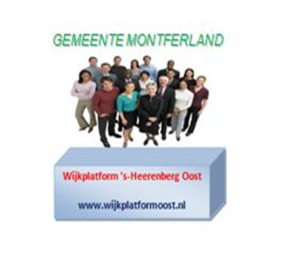 Verslag van de openbare ledenvergadering Stichting Wijkplatform ´s-Heerenberg Oost d.d. 9 september 2013 Aanwezig: W. Linssen; voorzitter, H.Holthaus; penningmeester, F. Stegeman,  G. ten Kley, G. v.d. Werff (LBM), L. Verheij, R. Geers, H. Geers, H. Stein (CDA). A. te Winkel-Tóth, M. Kniest; secretaris en verslaglegging.Afwezig met kennisgeving: B. Ruesink (Politie NO-Gelderland) E. Lievaart (Gemeente Montferland).1. 	OpeningDe voorzitter opent de vergadering en heet allen welkom. B. Ruesink en E. Lievaart hebben zich afgemeld, B. Ruesink is met verlof en E. Lievaart kan niet aanwezig zijn in verband met een vergadering elders.2.	Mededelingen/ingekomen post/uitgegane postDe secretaris geeft een samenvatting van de lijst van de ingekomen stukken. 3. 	Goedkeuring verslag van 24 juni 2013-	Pag. 1; plantsoenenonderhoud: dit punt staat ook vandaag op de agenda.-	Pag. 1; verkeersonveilige situaties: er is één verkeersbord verplaatst en op de hoek Oude Doetinchemseweg/Rodingsveen is de haaientandrand verbreed.-	Pag. 4; punt 13, 2e gedachtestreepje: dorpspolitiezaken moet zijn dorpspolitiezaken, en punt 13 5e gedachtestreepje genomen moet zijn opgenomen.	Vervolgens worden de notulen zonder verdere op- en aanmerkingen goedgekeurd. 4.	Onderhoud plantsoenen	F. Stegeman heeft foto´s gemaakt van de diverse plantsoenen die kale plekken vertonen of er anderszins armoedig uitzien en deze naar de wijkcoördinator gestuurd..	G. ten Kley merkt op dat de afvalbakken bij het trapveldje Rodingsveen geregeld overvol zijn. Ook heeft hij diverse malen met de gemeente gebeld over de toestand van de plantsoenen aan Rodingsveen. Hij zou worden teruggebeld maar dit is niet gebeurd. Er is wel een heer Jansen van de Gemeente Montferland aan de deur geweest. Deze beaamde dat de kale plekken opgevuld moeten worden. 	De algehele toestand van de plantsoenen in ´s-Heerenberg Oost is slechter dan in Didam en ´s-Heerenberg West. F. Stegeman merkt op dat het onderhoud geen onkruidbestrijding betreft van bijvoorbeeld de trottoirs. De voorzitter antwoordt dat hij wel eens een wagentje heeft zien rijden voor onkruidbestrijding op bestrating/trottoirs. Ook valt het F. Stegeman op dat aan de andere kant van ´s-Heerenberg Oost de plantsoenen beter lijken te worden onderhouden en hij vraagt zich af of dit wordt veroorzaakt doordat daar een ander groenteam met andere opzichter werkt. L. Verheij bevestigt dat de plantsoenen aan bijvoorbeeld de Kornhorst veel beter onderhouden zijn en mooier zijn aangelegd. H. Stein merkt op dat ook hier budget en prioriteitenstelling een grote rol spelen.	De vergadering is unaniem van mening dat de communicatie met de Gemeente Montferland ook op het punt plantsoenenonderhoud niet optimaal verloopt. 5. 	Vervoersinventarisatie Gemeente Montferland	Er is een verzoek binnengekomen van Spectrum/Welcom om informatie over initiatieven danwel vervoerswerkzaamheden op vrijwillige basis te verstrekken in ´s-Heerenberg Oost in verband met het project Thuis in Montferland. Het Wijkplatform ´s-Heerenberg Oost heeft echter geen inzage in dit soort activiteiten en dit zal teruggekoppeld worden naarE. Lievaart en de projectleider van Thuis in Montferland. 6. 	Wijk- en kerngericht werken en contacten met GemeenteWegens afwezigheid van de wijkcoördinator schuift dit punt door naar de volgende vergadering.Het wijkplatform/dorpsraad danwel stadsraad  is een brug tussen de gemeente en de burger. H. Stein merkt op dat de dorpsraden nu naar behoren functioneren. Hij complimenteert het Wijkplatform ´s-Heerenberg Oost met de organisatie en communicatie.De voorzitter merkt op dat de communicatie met de gemeente uiterst stroef verloopt in een aantal gevallen. Al ettelijke malen is verzocht om ook de paden achter De Hucht richting De Zandakkers opnieuw te bekiezelen zoals is gebeurd met de paden in het Loveringbos. F. Stegeman noemt het voorbeeld van lantaarnpaal 2161 in het Loveringbos Er is een digitale melding gemaakt via de website van de gemeente. De melding is niet bevestigd door de gemeente. Na maanden was er nog niets aan gedaan. Na contact met de webbeheerder en opzichter van gemeente was de klacht binnen een week opgelost. Een goed structureel communicatiesysteem is onontbeerlijk maar vaak wordt er geen antwoord gegeven of heel erg laat. H. Stein en G. v.d. Werff adviseren een brief te sturen naar wethouder T. Loeff die de communicatiesystemen in haar portefeuille heeft.7. 	Stand van zaken ontwikkelingen herbestemming Oude RaadhuisHet laatste nieuws is, dat de Heemkundekring een optie heeft op het historische deel van het oude raadhuis.8. 	Stads-tv De voorzitter complimenteert het team van StadsTV waarvan F. Stegeman namens het Wijkplatform ´s-Heerenberg Oost deel uitmaakt. F. Stegeman doet kort verslag van de stand van zaken. Op de website www.stadstvbergh.nl is deel 1 te zien van het tv-verslag van het Mechteld ten Hamweekend 2013. Er zijn al veel positieve reacties binnengekomen. F. Stegeman deelt mede dat StadsTVBergh niet meer op de agenda hoeft.9. 	Geluidsoverlast Ganzepeppel en overlast trapveld RodingsveenG. van de Werff deelt mede dat er een fiets in elkaar getrapt is en dat er weer veel geluidsoverlast is op De Ganzepeppel. Het betreft dezelfde dadergroep als een aantal jaren geleden en de wijkagent is op de hoogte gebracht.Voor wat betreft de overlast van het trapveld Rodingsveen leest de voorzitter een e-mailbericht voor van de wijkcoördinator. Zowel de BOA, de wijkagent als een securitybedrijf zijn op de hoogte van de overlast. Hij vraagt wie het securitybedrijf aanstuurt. Volgens H. Stein is dat de gemeente. Vervolgens geeft de heer R. Geers, de buurtbewoner met de meeste overlastklachten als naaste bewoner een kort verslag van de gang van zaken. Als kernpunten noemt hij dat het veld ten tijde van de aankoop van zijn huis een open, niet omheind veld was. Pas in 2008 zijn er, zonder instemming van omwonenden, hekken om het veld heen geplaatst en is het een trapveld geworden voor opgeschoten jongens die hard met een bal tegen de hekwerken trappen. Vanwege de zeven putdeksels (het veld ligt op een overloopcontainer voor het rioleringsnetwerk van de wijk) die boven het grasveld uitsteken, kan men zich afvragen of dit veld voor de voetballende en spelende jeugd wel een voldoende veilige ondergrond is. De putdeksels liggen dicht bij elkaar en worden bij nat en koud weer glad. Bij een valpartij zou de fysieke schade behoorlijk kunnen zijn.Verder geeft hij aan dat na 22.00 uur er geen geluidsoverlast mag zijn maar via de wijkagent kreeg hij te horen dat de meldkamer overbelast raakt door teveel overlastmeldingen. H. Stein merkt op dat men zich kan afvragen of er in de wijk nog wel behoefte is aan een dergelijk veld gezien de veranderende bevolkingssamenstelling. R. Geers heeft als suggestie de ballenvangers en hekwerken te verwijderen, dat vermindert de behoefte aan trappen tegen de bal. Ook zouden er openingstijden kunnen worden ingesteld. Afgesproken wordt dat het wijkplatform een enquête zal initiëren en R. Geers in zijn klacht zal ondersteunen. Aan de wijkcoördinator zal een e-mail worden gezonden met een cc naar H. Stein en G.v.d. Werff.10.	Snelheidsmeting Rodingsveen/Batavenstraat	Dit agendapunt kan van de agenda worden afgevoerd.11.	Wijkplatform ´s-Heerenberg Oost, nieuwe leden/achterbanDe voorzitter deelt met vreugde mede dat het wijkplatform een nieuw lid welkom mag heten, mevrouw Agi te Winkel-Tóth.. Mevrouw A. te Winkel stelt zich voor en zegt zich er op te verheugen dat zij zich mag gaan inzetten voor het wijkplatform. Ook de heer R. Geers heeft belangstelling om lid te worden12.	Voortgang hondenbeleidsplanM. Heijmans en M. Keultjes, (beleids-)medewerkers van de Gemeente Montferland waren op 9 september jl. om 11.30 uur in het Loveringbos ter verdere bespreking van de uitvoering van het Hondenbeleidsplan Loveringbos. Er zijn veel loslopende honden en er is gepleit voor een losloopgebied. Afgesproken is dat er aan de linkerzijde van de blauwe goaltjes een omheind losloopgebied komt met afvalbakken erbij. Het losloopgebied komt  tegenover de ingang van het taluudpad. Hier mogen de honden los lopen maar de eigenaren moeten de uitwerpselen wel opruimen. Voor wat betreft het Hondenbeleidsplan heeft de gemeente zich flexibel opgesteld en is er goed samengewerkt met genoemde medewerkers. Van M. Keultjes is inmiddels ook al de e-mail ontvangen waarin de afspraken staan vermeld.Het Loveringbos staat op de nominatie voor parkbestemming. `s-Heerenberg heeft dan twee officiële parken evenals Didam.De locaties voor de hondentoiletten zijn:Drieheuvelenweg;Oude Doetinchemseweg/ Rodingsveen;Lengelseweg;Kornhorst/ Rodingsveen t.h.v. de sportvelden.Diekmansweide (bestaand toilet).Locatie maatwerk (groter gebied, geen zand): Loveringbos Er zal nog een bericht worden geplaatst in het Montferland Nieuws.13.	1 dag niet, actie 1 dag geen woningbrakenDe betreffende actie wordt gehouden op 11 december 2013. Het wijkplatform onderneemt hierin verder niets, het betreft een landelijke actie van de politie, maar zal een link plaatsen op de website.14.	Wat verder ter tafel komt-	De voorzitter deelt mede dat hij binnenkort zijn functie als voorzitter neerlegt. Als belangrijkste successen van het wijkplatform in de periode dat hij voorzitter was, noemt hij het realiseren van het taludpad Loveringbos, de website, speeltoestellen De Bongerd, het aanpakken van de verkeersonveilige situaties en het oprichten van de stichting. Met de gemeente, de wijkagent en de wijkcoördinator zijn goede contacten.-	G. ten Kleij deelt mede dat er bij de skatebaan een bordje met openingstijden zou komen. Verder vraagt hij zich af of er ook een hekwerk wordt geplaatst. Afgesproken wordt dat het bordje openingstijden als aandachtspunt in de e-mail naar E. Lievaart wordt gestuurd.-	H. Holthaus merkt op dat er een greenshop in ´s-Heerenberg is gevestigd. H. Stein antwoordt dat de gemeente weinig kan doen aan het vestigen van nieuwe winkels van een bepaalde categorie.-	A. te Winkel  merkt op dat er in De Hangaarts een situatie bestaat waarin je als bewoner je huis uitloopt en direct kunnen worden aangereden door fietsers die De Hangaarts als fietspad gebruiken. Oudere mensen en kinderen hebben moeite met op tijd aan de kant springen. H. Stein antwoordt dat er in De Hangaarts sprake is van een Shared Space-situatie. Zowel voetgangers, fietsers, auto´s als scooters mogen van de ruimte gebruiken maken om zich te verplaatsen. De voorzitter merkt op dat het voor zowel wijkagent als gemeente een belangrijk aandachtspunt is. De hele Hangaarts wordt 30 kilometerzone.-	M. Kniest deelt mede dat er in juli 2013 een inspectie is geweest van het rioleringsstelsel van Rodingsveen vanwege wateroverlast. Er is een brief gezonden aan de Rodingsveen-bewoners. H. Holthaus zegt niet in kennis te zijn gesteld. Van de resultaten van de inspectie /onderzoek is verder niets meer vernomen.RondvraagVan de rondvraag wordt verder geen gebruik gemaaktSluitingNiets meer aan de orde zijnde sluit de voorzitter met een woord van dank om 22.00 uur de vergadering en wenst allen wel thuis.                                                                 ---000---